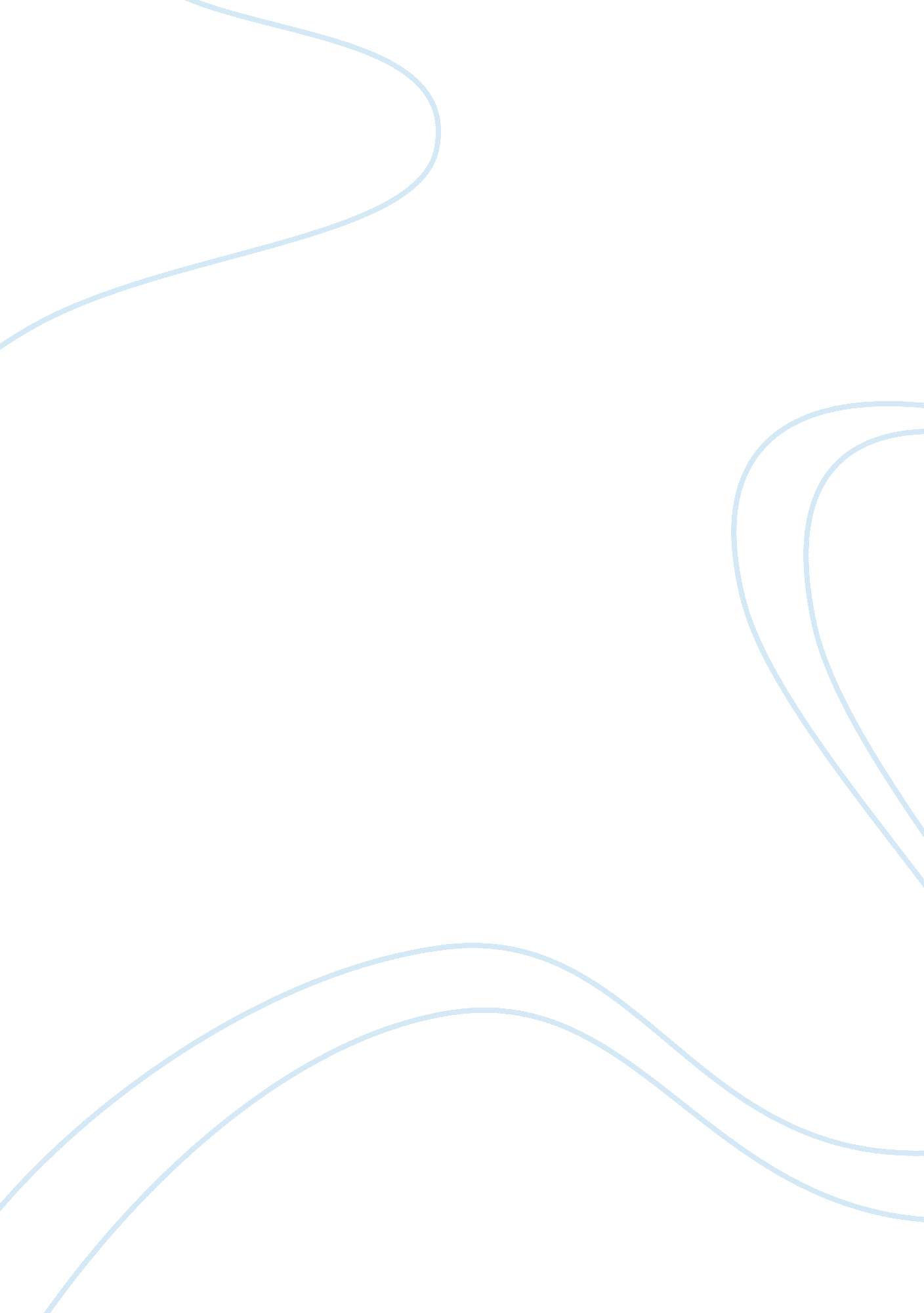 Reproductive system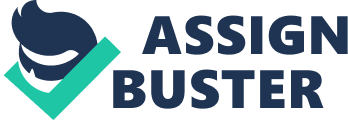 Know the positions of the uterus Retroversion: Turned backward with the cervix pointing forward toward the symphysis pubis. Retroflexion: Bent backward at an angle with the cervix usually unchanged fromits normal position. Anteversion: Fundus turned forward toward the pubis with the cervix tilted up toward the sacrum. Know the congenital opening of the male urethra- epispadias (urethra opens on the dorsum of the penis) and hypospadias (urethra opens on the underside of the penis) Be able to define: Oophorectomy- When the entire uterus, including the cervix, fallopian tubes, and ovaries, is removed during a hysterectomy, it is referred to as a panhysterosalpingo-oophorectomy. Mammoplasty- Surgical repair of the breast Augmentation- an adding on, or the resulting condition. Metrorrhagia- is uterine bleeding at irregular intervals, particularly between the expected menstrual periods. Orchiotomy - removal of the testicles. Oligospermia- Condition in which there is insufficient (scanty) amount of spermatozoa in the semen Balantitis- inflammation of the glans penis. Anorchism- Condition in which there is a lack of one or both testes Meconium- the earliest stools of a mammalian infant Myometrium- Muscular tissue of the uterus Salping/o- A tube (usually the uterine or auditory tube). Cervix Amenorrhea- Lack of the monthly flow (menses ormenstruation) Dyspareunia- Difficult or painful sexual intercourse (copulation) Enterocele- a protrusion of the small intestines and peritoneum into the vaginal canal. It may be treated transvaginally or by laparoscopy. Rectocele - rectal prolapse) occurs when the end of the large intestine (rectum) pushes through the back wall of the vagina. Menopause- With decreased production of the female hormones, estrogen and progesterone, women enter the phase of life known as menopause Hysteroscopy- diagnostic and surgical procedure that makes examining the inside of the uterus possible without making an abdominal cut (incision). During hysteroscopy, a lighted viewing instrument called a hysteroscope is inserted through the vagina and cervix and into the uterus. Treatment can also be done through the hysteroscope during the same procedure. Prostatitis- inflammation of the prostate gland. Prostatitis is classified into acute, chronic, asymptomatic inflammatory prostatitis, and chronic pelvic pain syndrome. Orchitis- swelling (inflammation) of one or both of the testicles. Causes Orchitis may be caused by an infection from many different types of bacteria Vasovasostomy- A vasovasostomy is a surgical procedure in which the effects of a vasectomy (male sterilization) are reversed. Aspermia- Condition involving lack of sperm or failure to ejaculate sperm Oligospermia- semen with a low concentration of sperm and is a common finding in male infertility. Seminoma- Cancerous tumor of the testis Epididymis- coiled tube laying on the posterior aspect of the testis 